Lampiran 1 Certificate of Analysis (COA) Minyak Nyamplung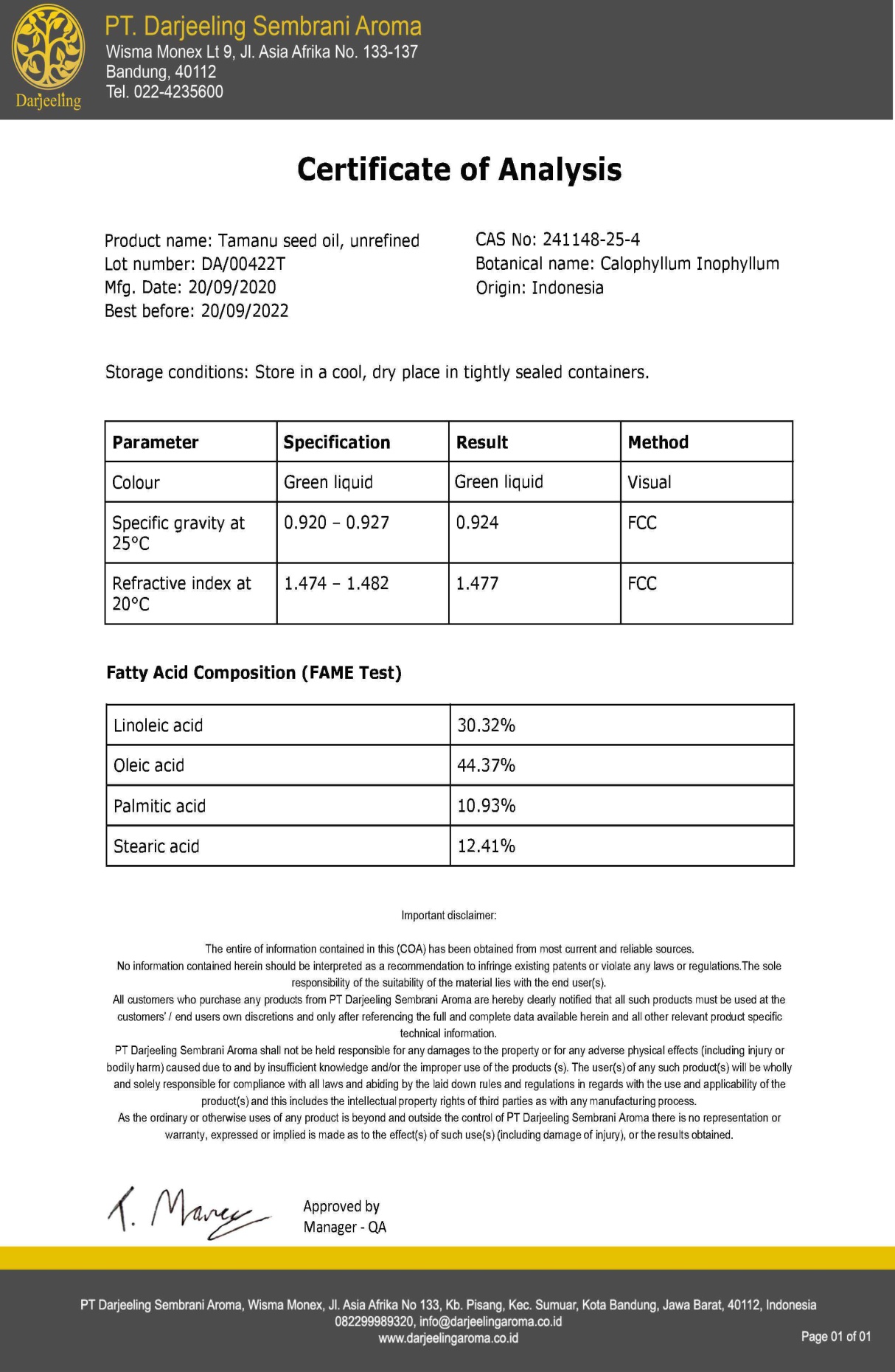 Lampiran 2 Minyak Nyamplung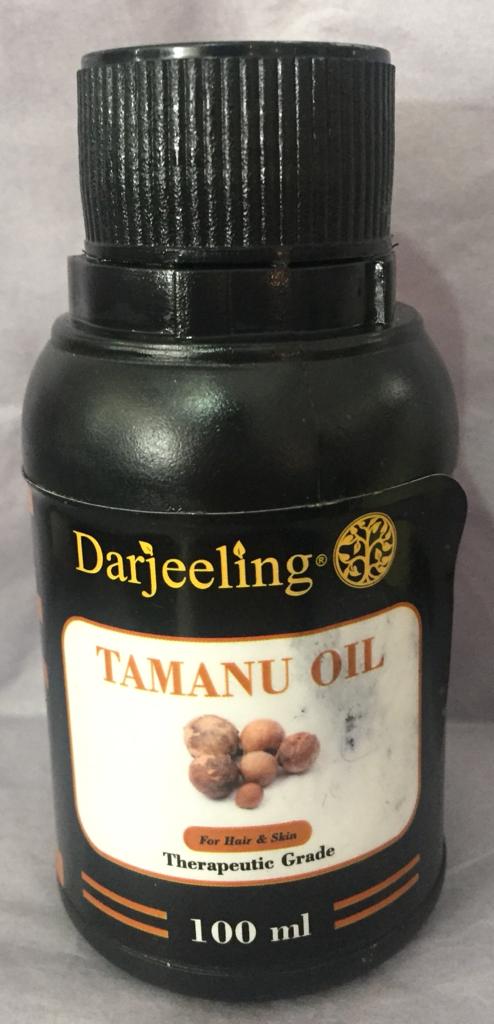              Kemasan minyak nyamplung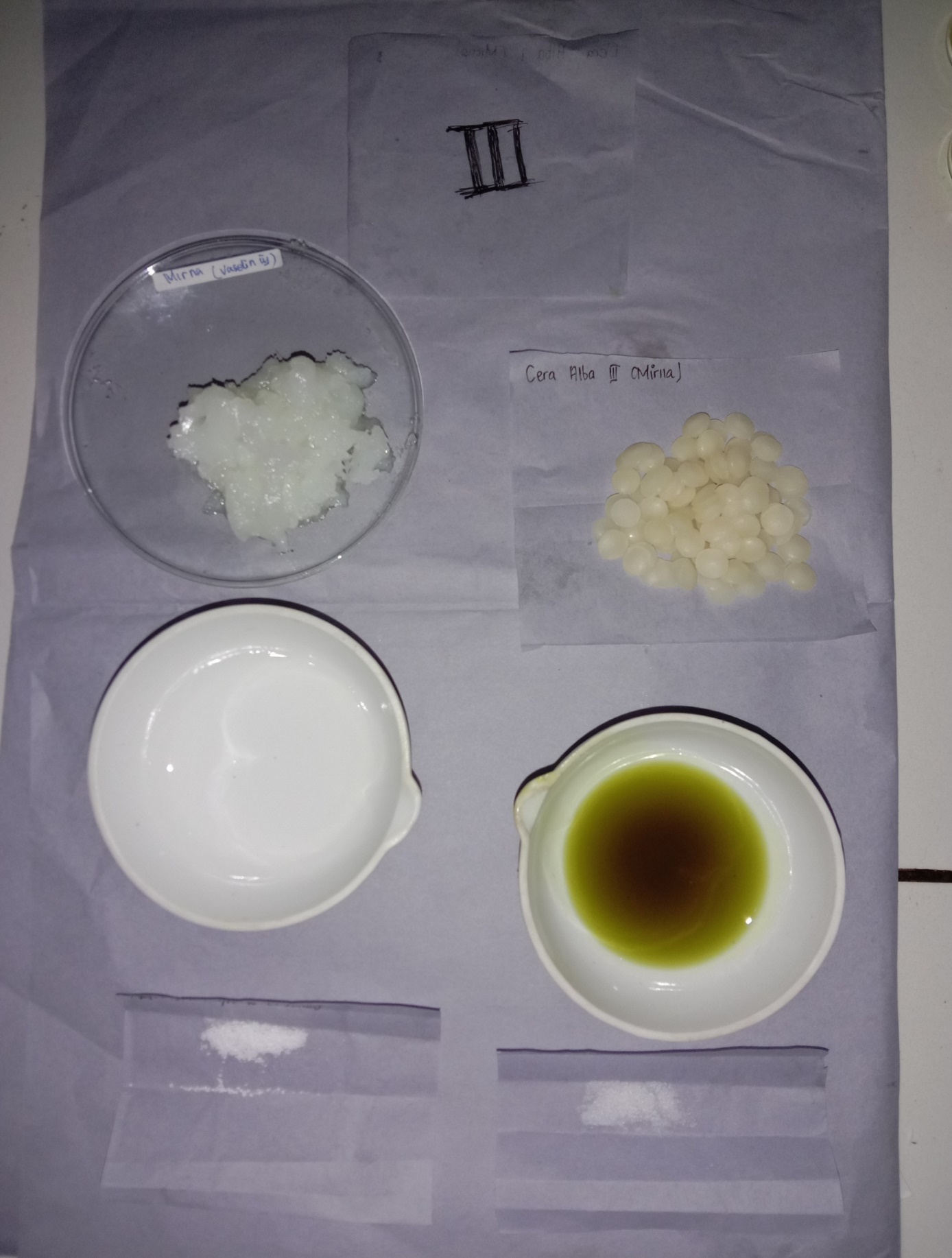 	                      Minyak nyamplung Lampiran 3 Bagan Alir Kerja (Flowsheet) Pembuatan sediaan skin balmLampiran 4 Perhitungan Formula sediaan skin balmFormula F0 (blanko) sediaan tanpa Minyak NyamplungParaffin liquidum	=  = 20 gCera alba 		= 	= 15  gBHT			= 	= 0,1 gNatrium metabisulfit	= 	= 0,1 gVaselin album ad 100 = 100-(20+15+0,1+0,1)g = 64,8 gFormula F1 yaitu sediaan menggunakan minyak nyamplung 14%Paraffin liquidum		=  = 20 gCera alba 			= 	= 15  gBHT				= 	= 0,1 gNatrium metabisulfit		= 	= 0,1 gMinyak Nyamplung		=  = 14 gVaselin album ad 100		= 100- (20+15+0,1+0,1+14)g = 50,8 gFormula F2 yaitu sediaan menggunakan minyak nyamplung 17%Paraffin liquidum		=  = 20 gCera alba 			= 	= 15  gBHT				= 	= 0,1 gNatrium metabisulfit		= 	= 0,1 gMinyak Nyamplung		=  = 17 gVaselin album ad 100		= 100-(20+15+0,1+0,1+17)g = 47,8 gLampiran 5 Hasil Sedian Skin Balm Minyak Nyamplung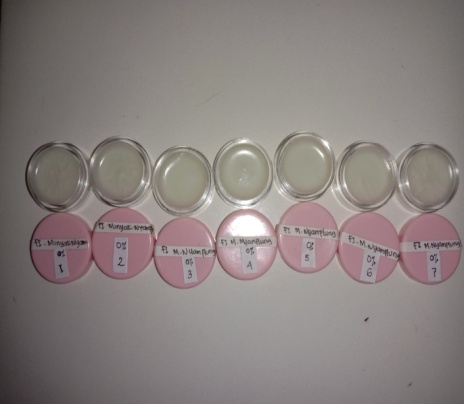 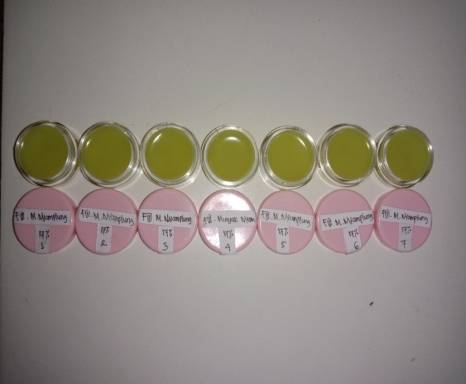 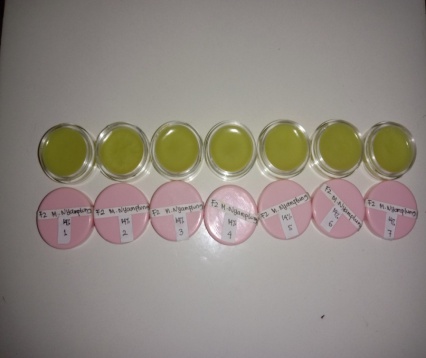 Lampiran 6 Hasil Nilai  pH Sediaan Skin Balm Selama 4 Minggu Dengan 6 Kali PengulanganLampiran 6 (Lanjutan)Lampiran 7 Hasil Pemeriksaan Daya Sebar Sediaan Skin Balm Selama 4 Minggu Dengan 6 Kali PengulanganLampiran 7 (Lanjutan)Lampiran 8 Bagan Alir Kerja (Flowsheet) Uji Efektivitas Kelembaban KulitLampiran 9 Surat Pernyataan Bersedia Menjadi SukarelawanSURAT PERNYATAANSaya yang bertanda tangan di bawah ini:Nama :Umur :Jenis Kelamin :Alamat :Telah mendapat penjelasan secukupnya bahwa kaki saya akan digunakan sebagai daerah yang akan diuji. Setelah mendapat penjelasan secukupnya tentang manfaat penelitian ini maka saya menyatakan SETUJU untuk ikut serta dalam penelitian Mirna Riama Siahaan dengan judul “Uji Efektivitas Sediaan Pelembab Minyak Nyamplung (Calophyllum inophyllum L.) Terhadap  Xerosis Pada Tumit Kaki”. Saya bersedia untuk mengikuti prosedur penelitian yang telah diterapkan.Persetujuan ini saya buat dengan penuh kesadaran dan tanpa paksaan dari pihak manapun. Demikian surat pernyataan ini dibuat untuk dapat dipergunakan sebagaimana mestinya.Medan,          Februari 2021Sukarelawan 						                      Peneliti(..............................) 					          (Mirna Riama Siahaan)Lampiran 10 Alat Yang Digunakan Untuk Mengukur Kelembaban Kulit (Skin Detector)  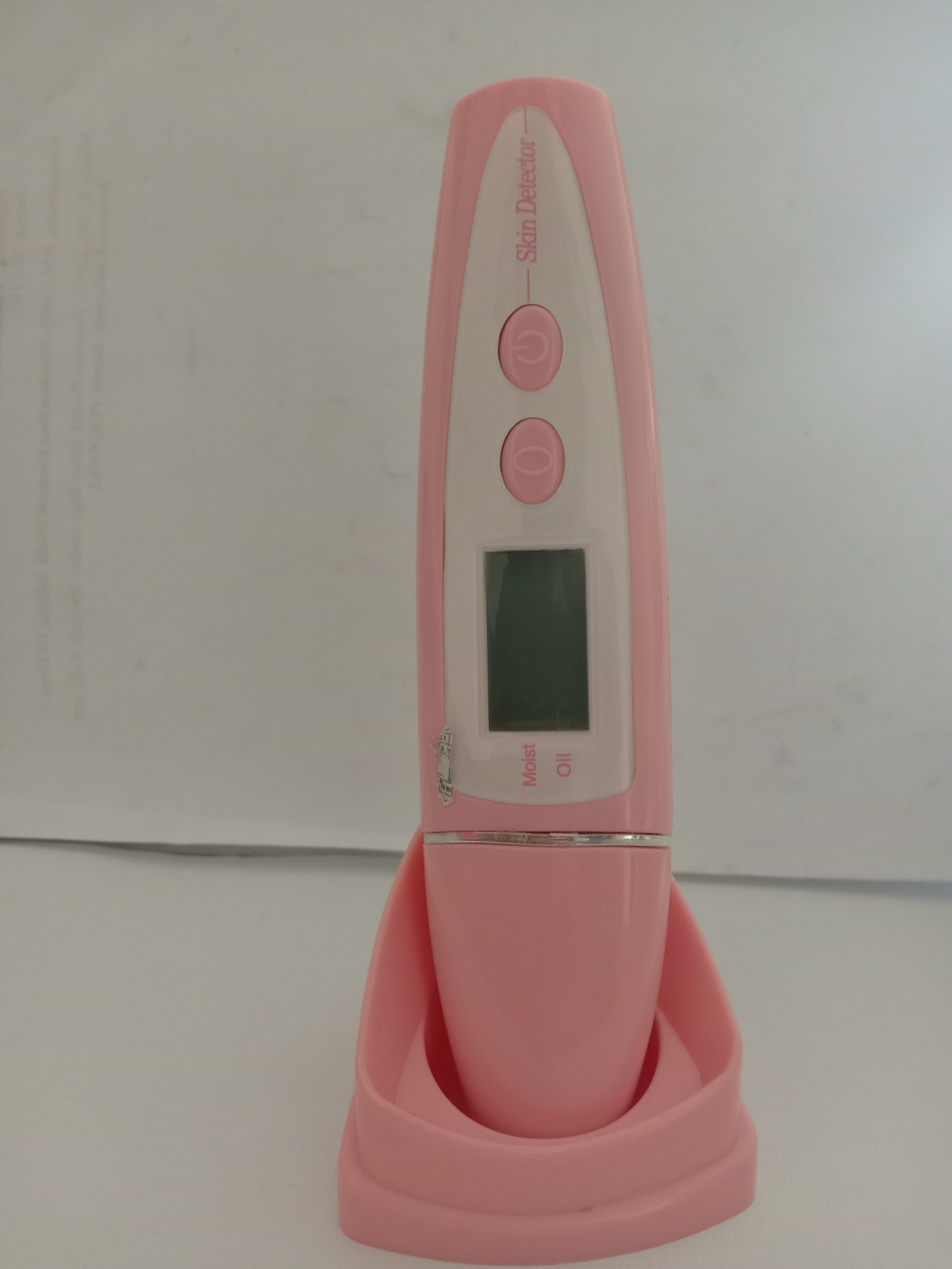 	                    Alat skin detectorLampiran 11 Perubahan Kaki Sukarelawan Selama Pemakaian Skin Balm Blanko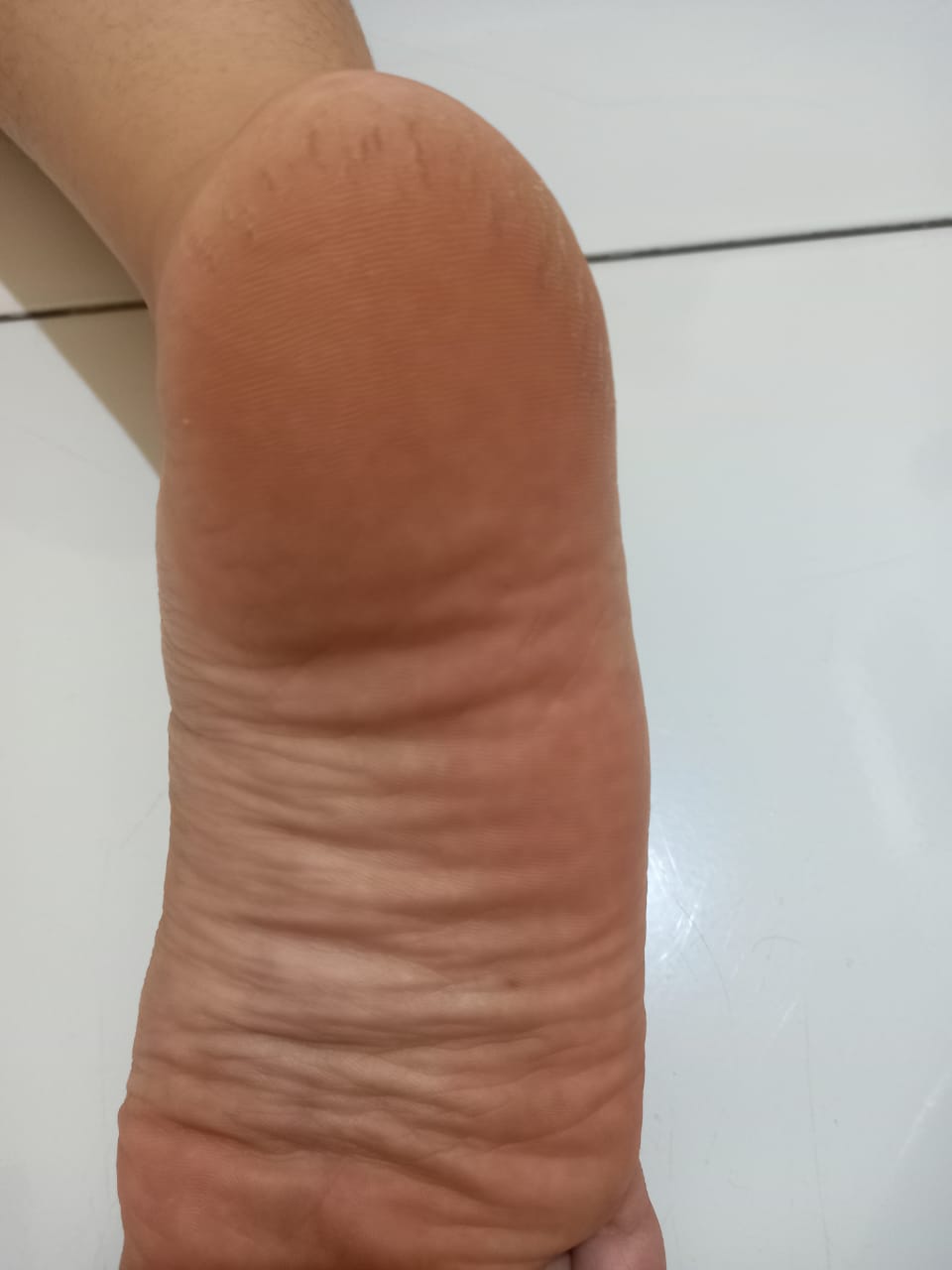 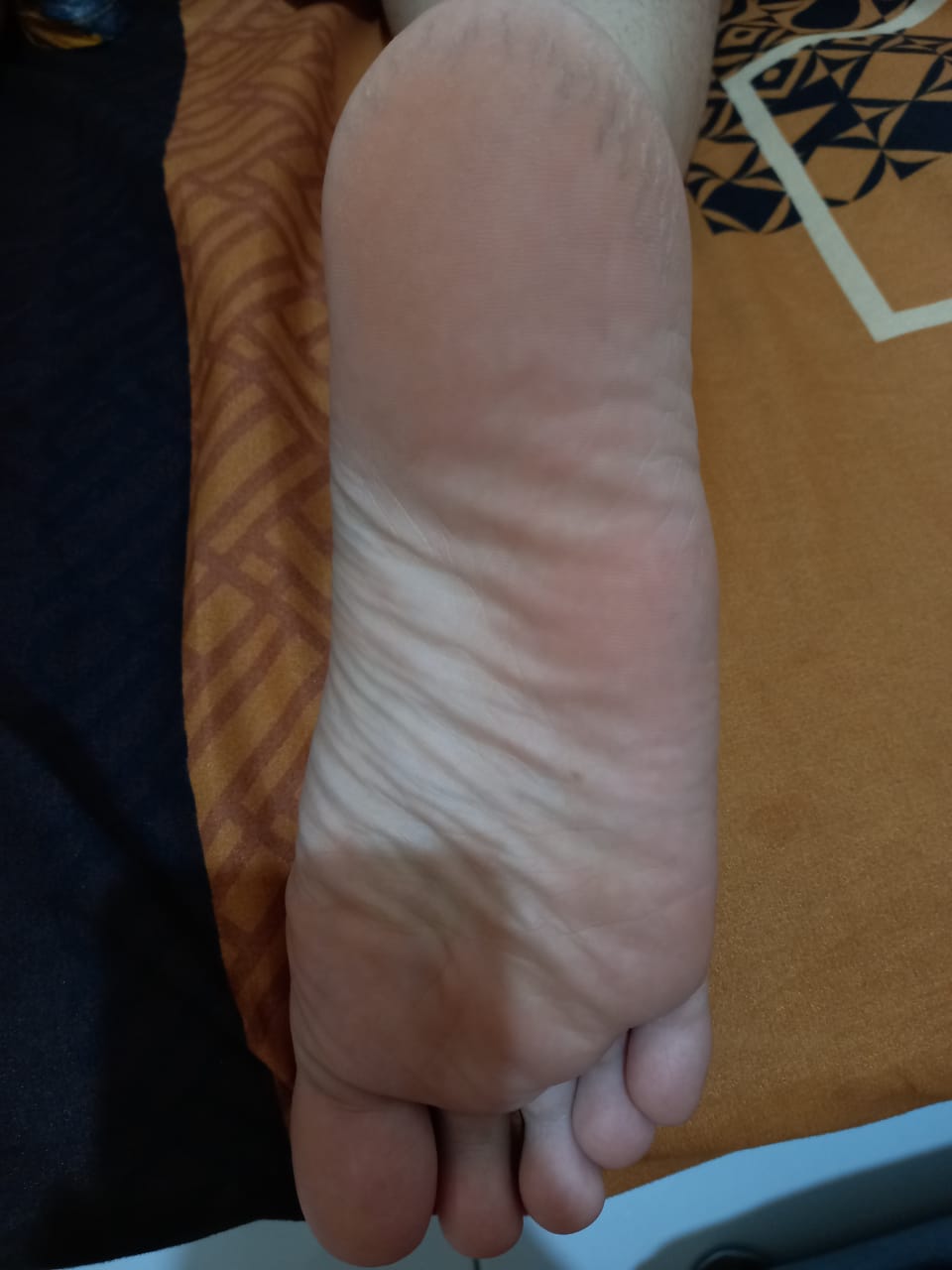 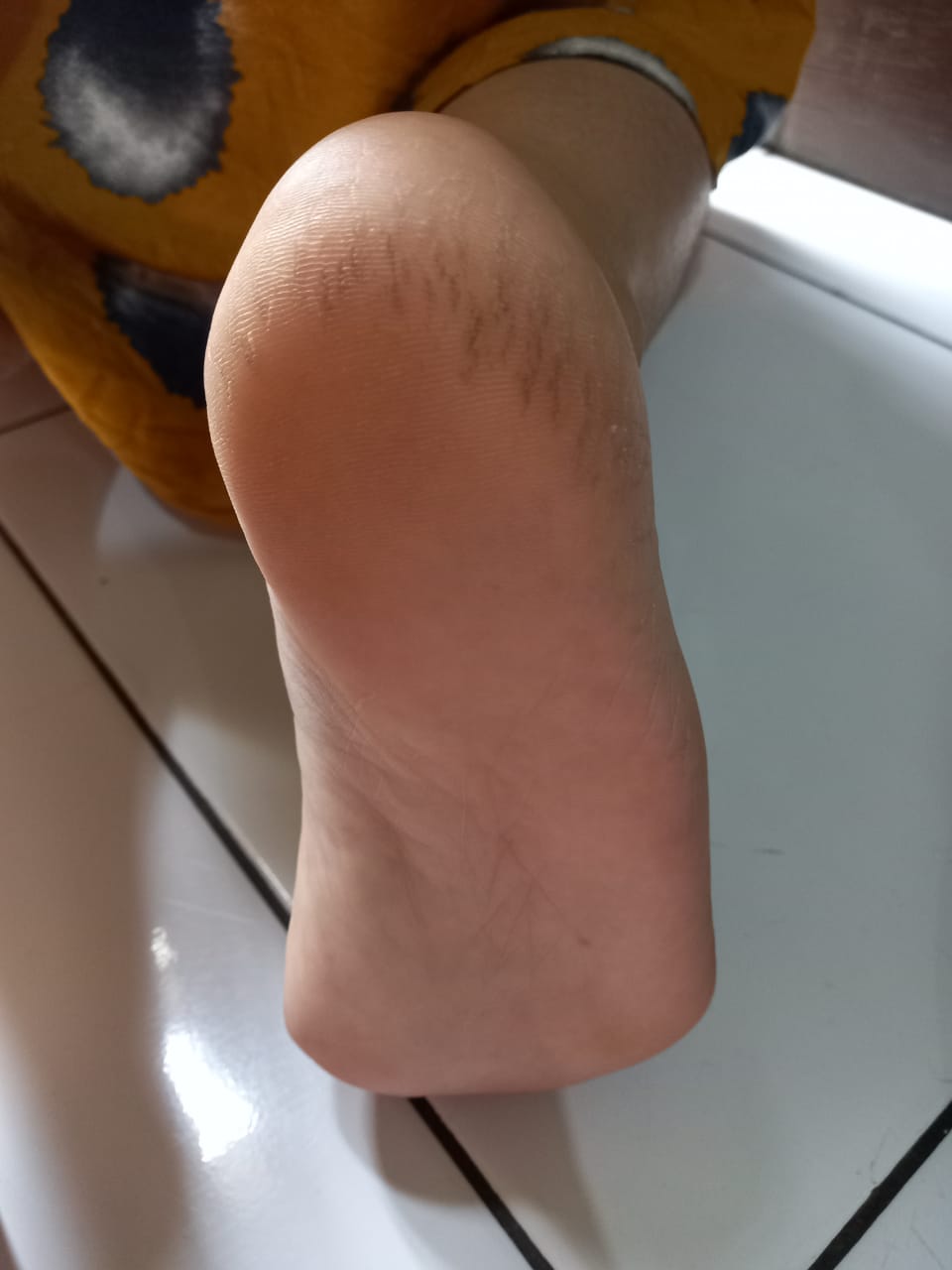 F1 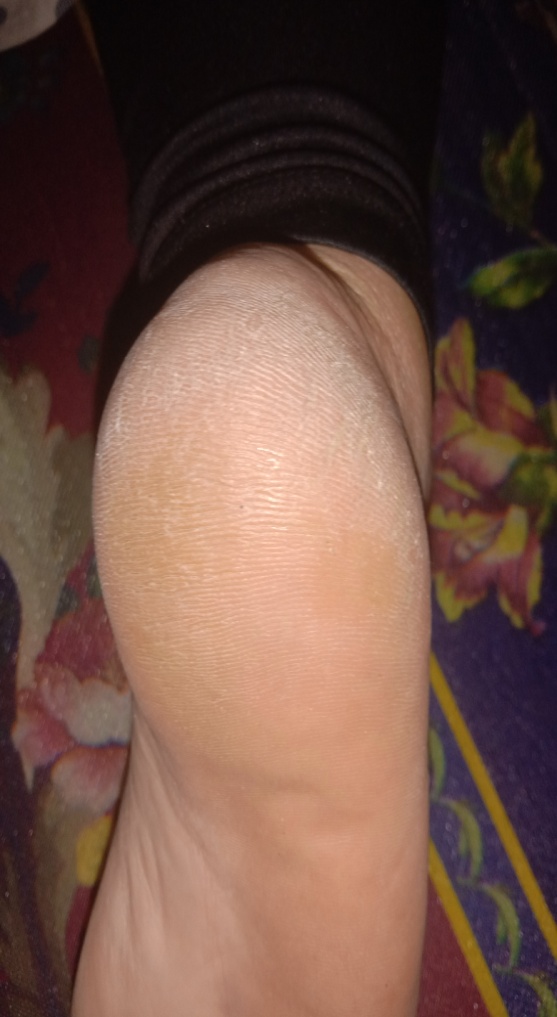 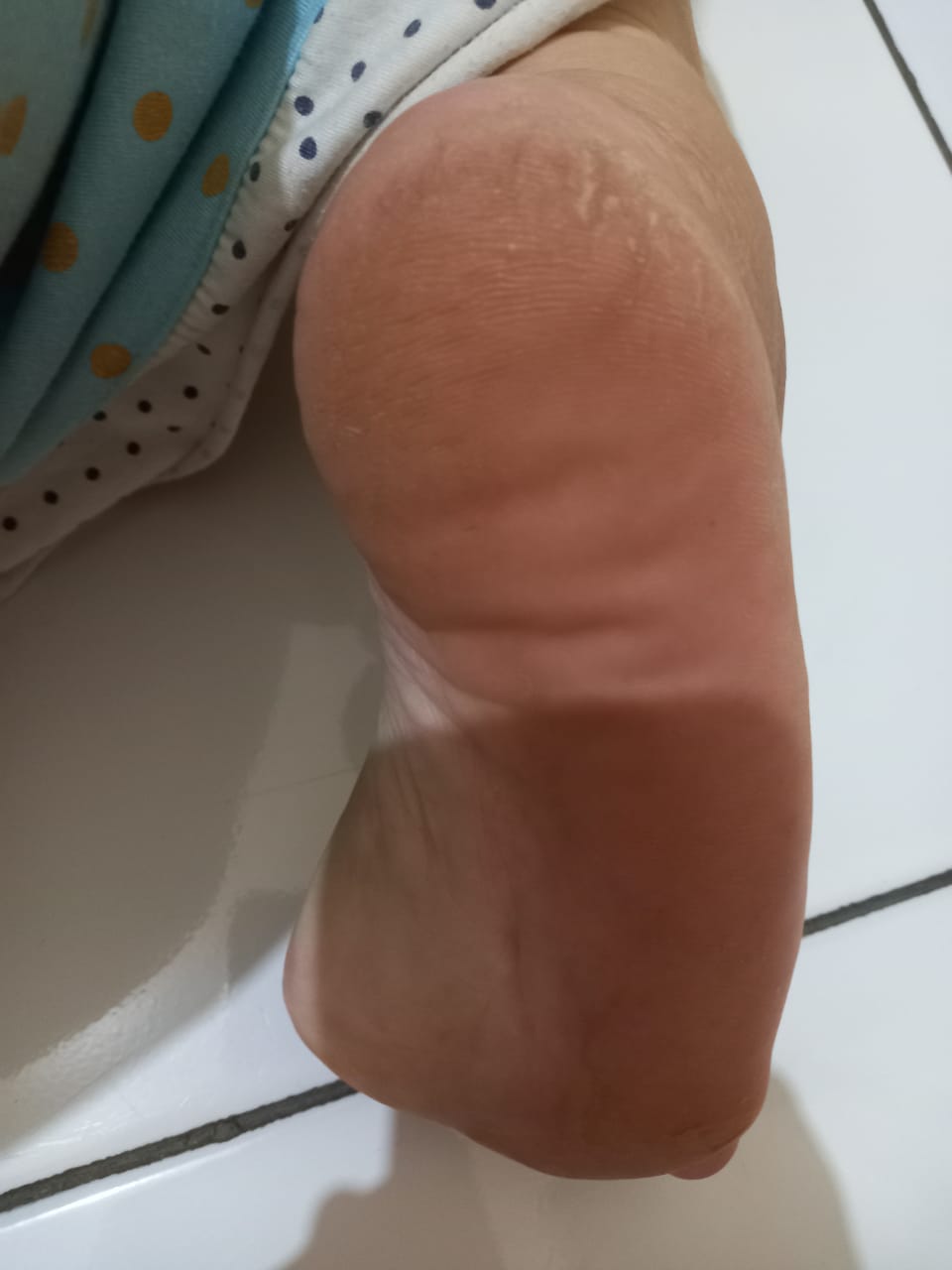 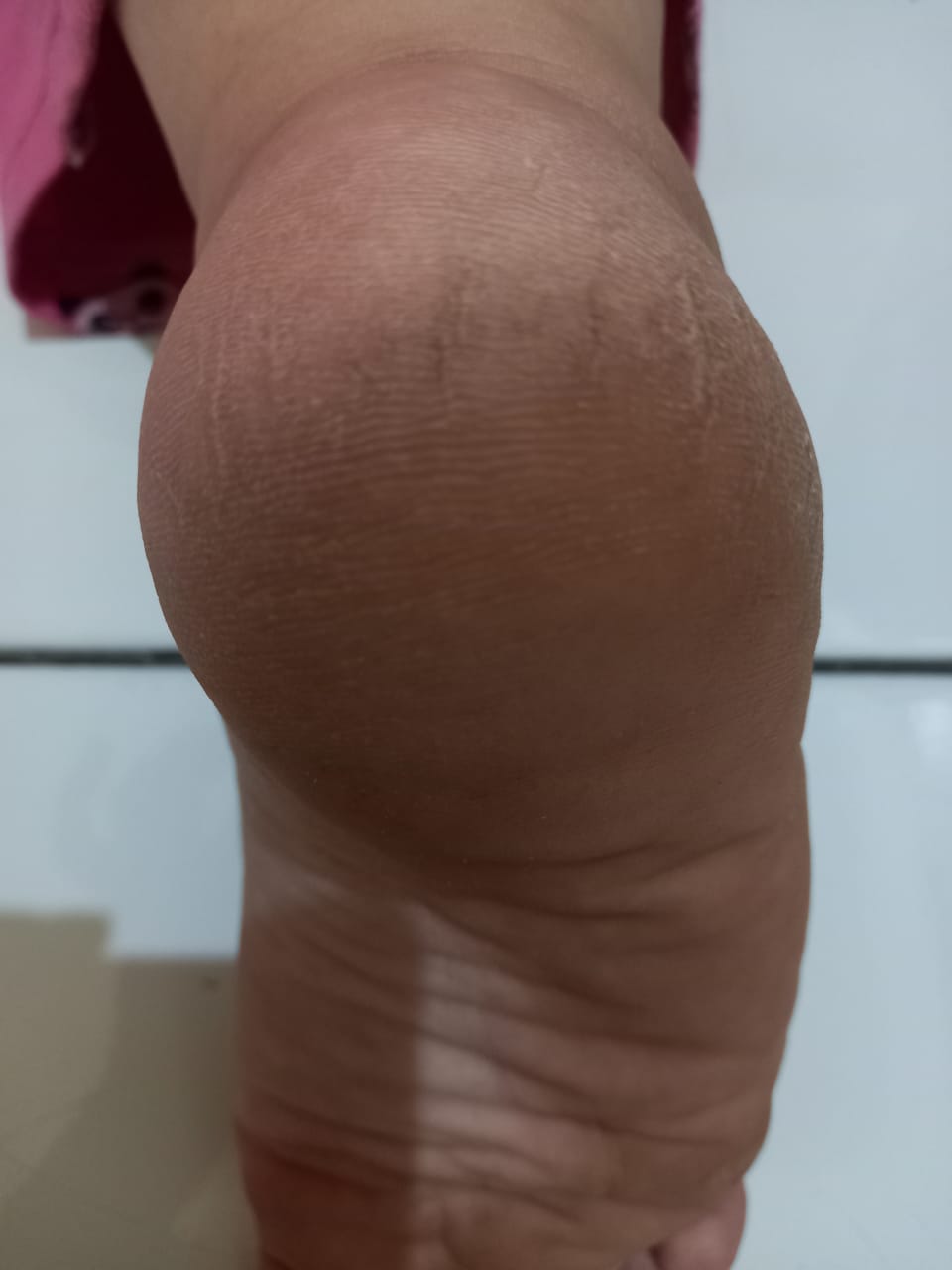 Lampiran 11 (Lanjutan)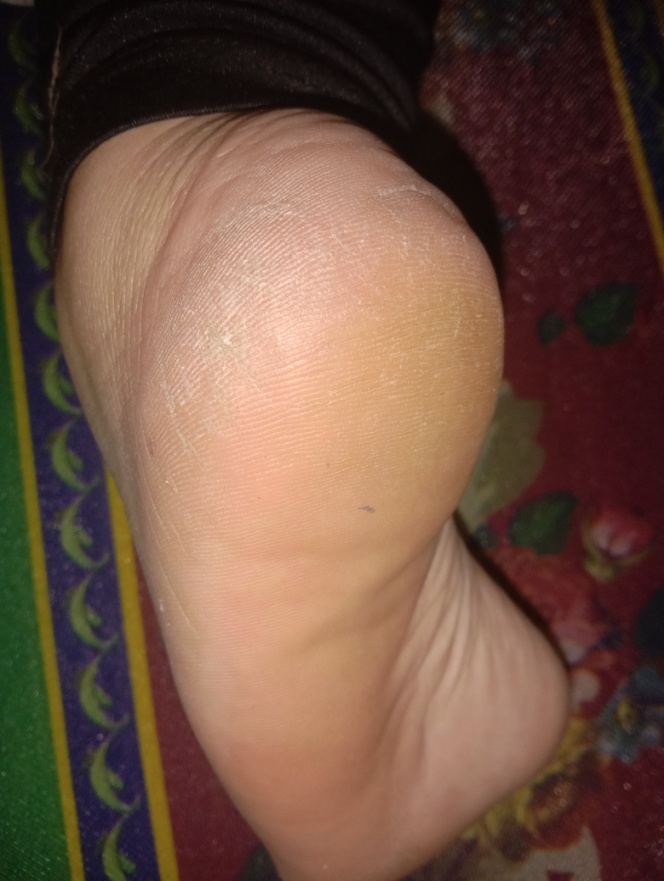 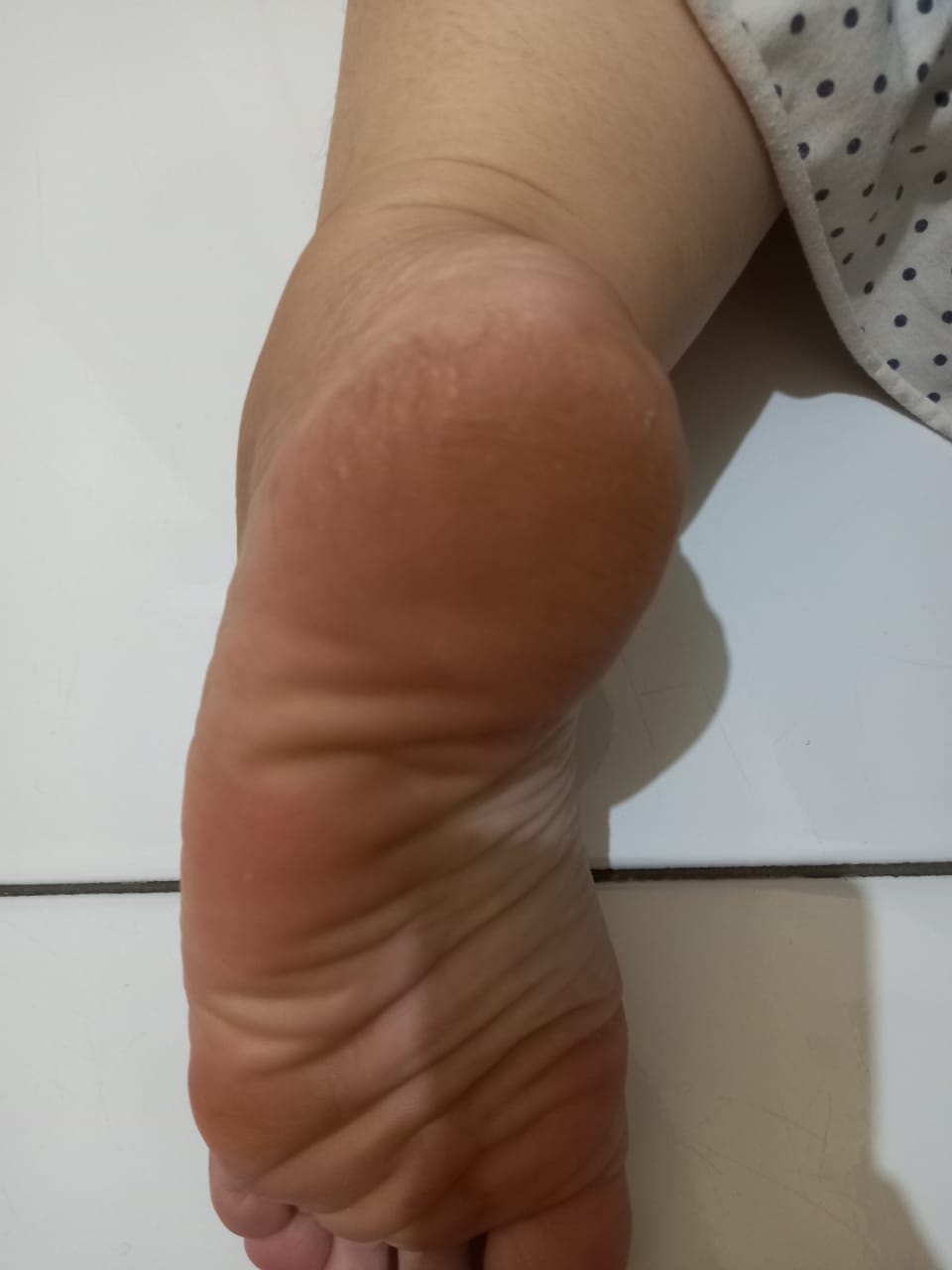 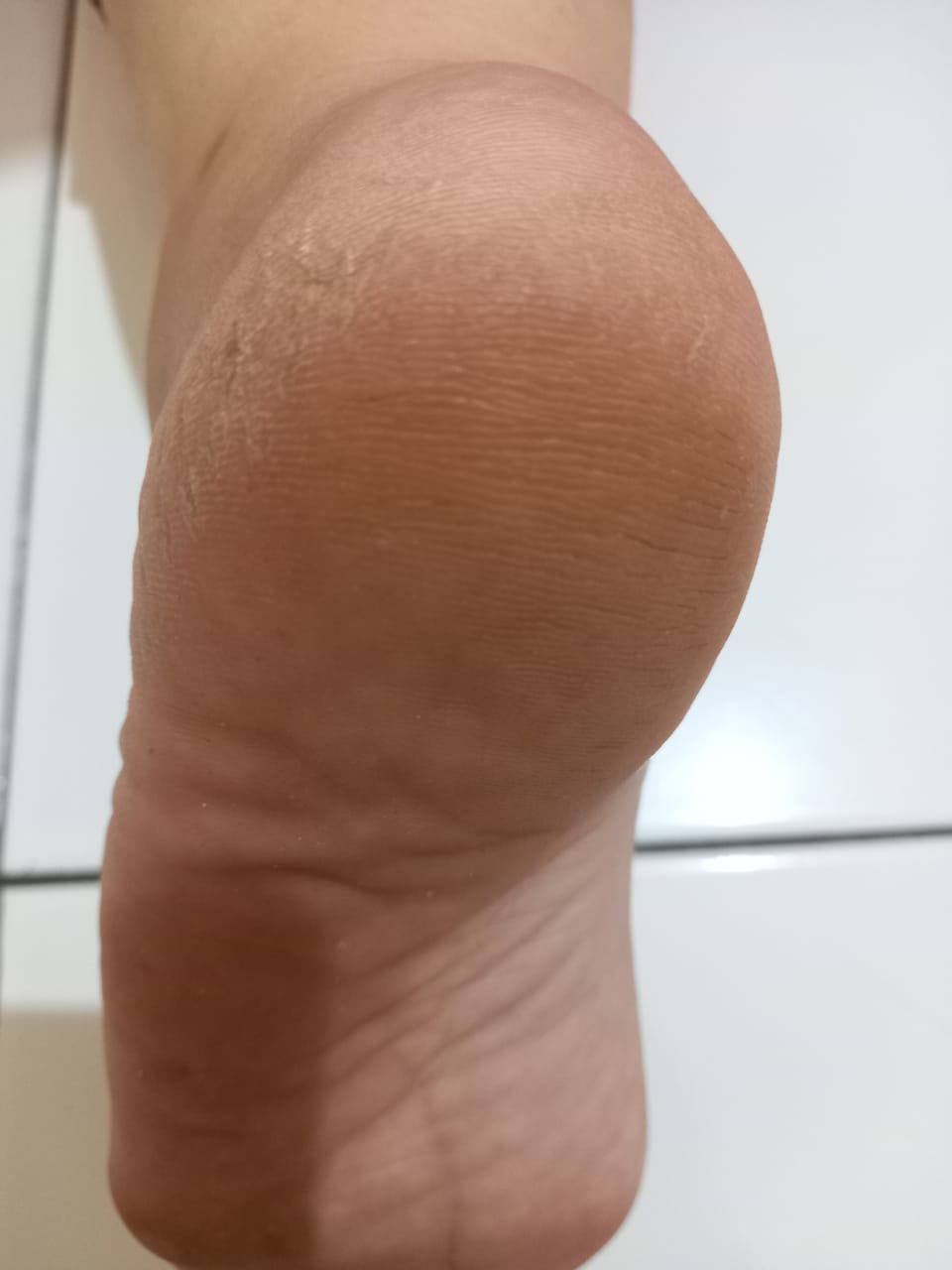 Lampiran 12 Hasil Efektivitas Kelembaban Kulit Selama 4 MingguLampiran 13  Hasil Analisa Statistik Data Kelembaban Dengan Uji AnovaLampiran 13 (Lanjutan)Lampiran 13 (Lanjutan)Lampiran 13 (Lanjutan)Lampiran 13 (Lanjutan)Lampiran 13 (Lanjutan)Lampiran 14 Produk Sediaan Skin Balm Minyak Nyamplung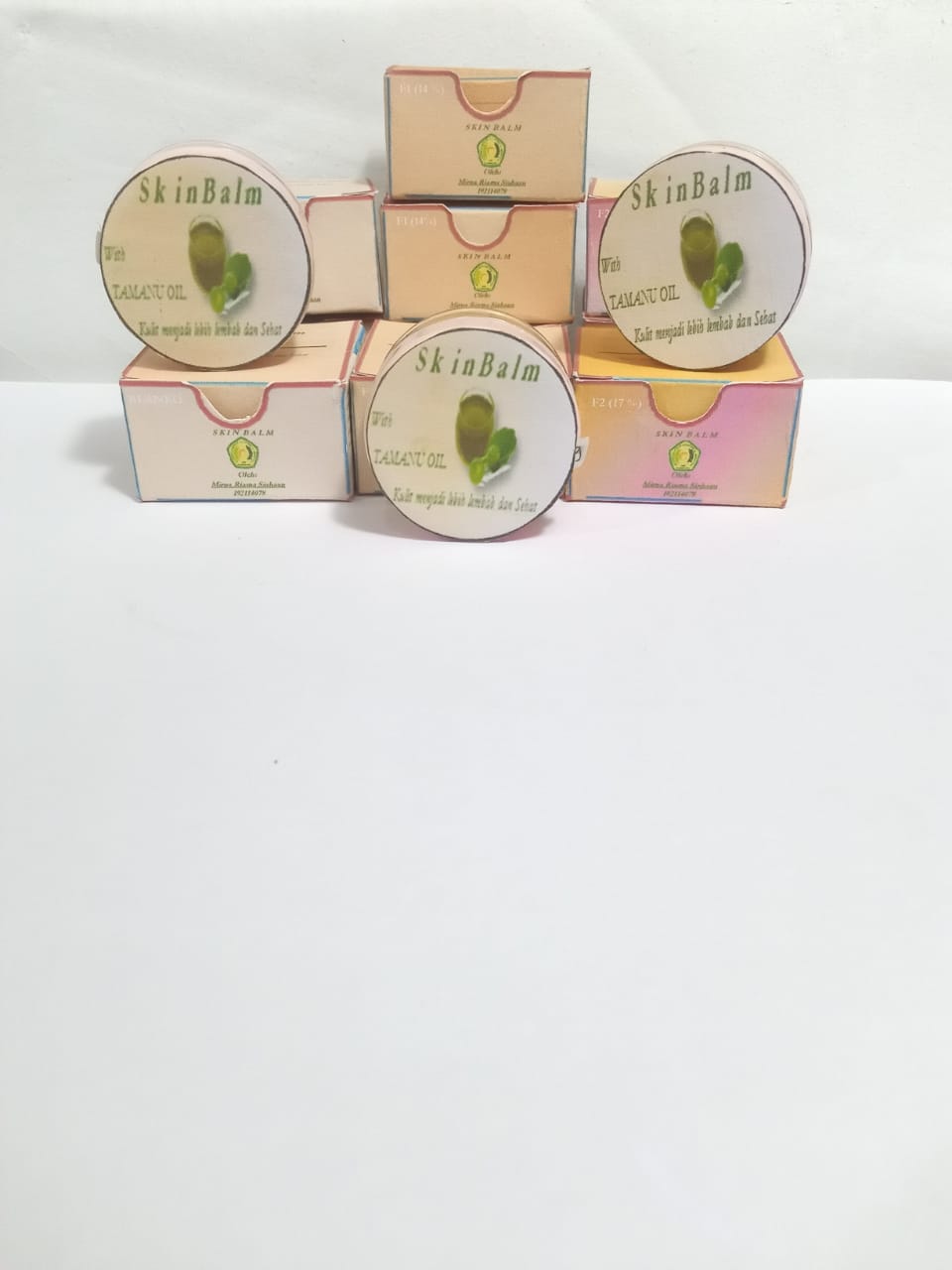 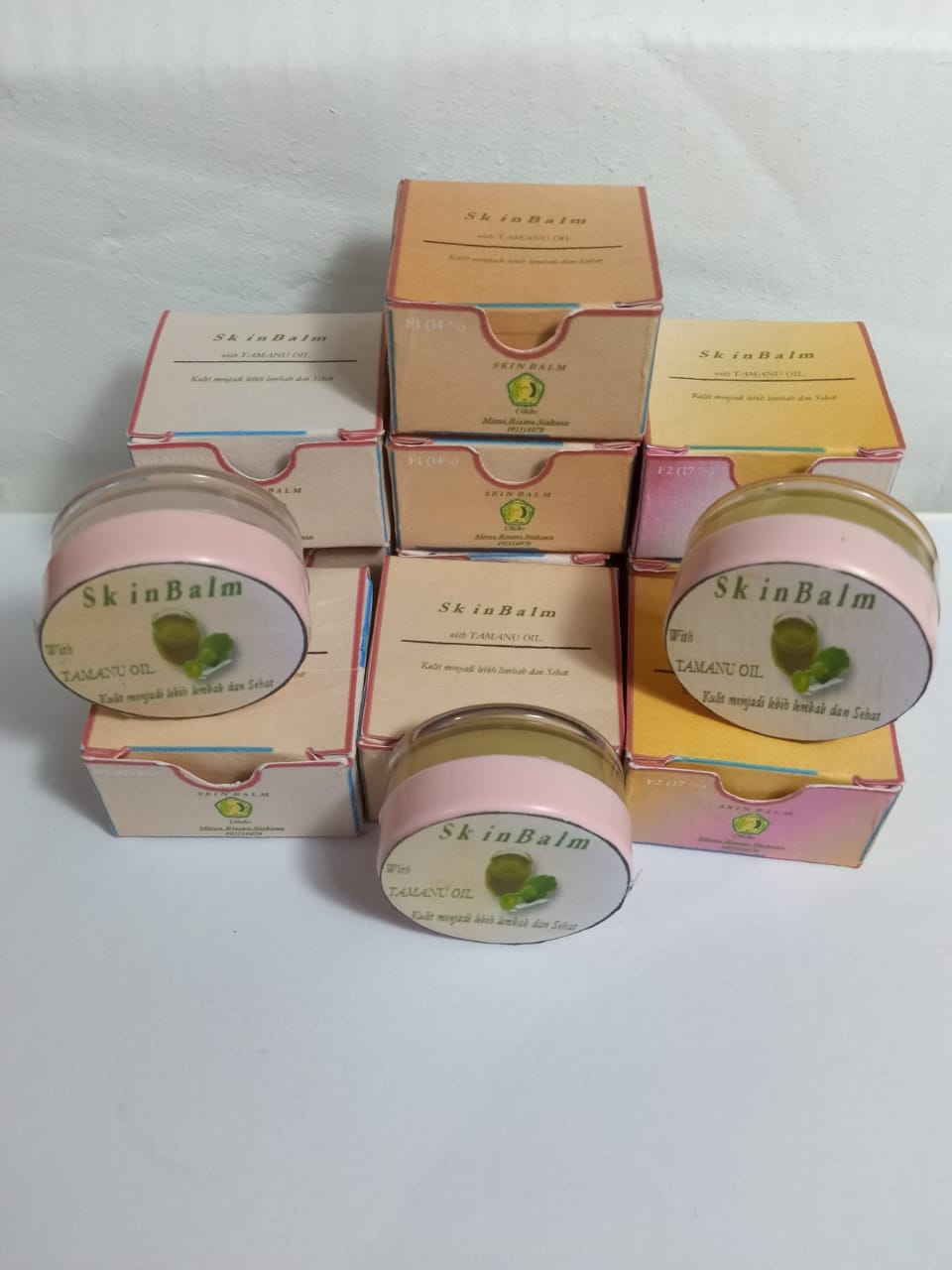  pH Minggu Ke-0 pH Minggu Ke-0 pH Minggu Ke-0 pH Minggu Ke-0NoFormulaFormulaFormulaNoF0F1F215,55,35,225,45,35,335,55,25,345,55,45,155,65,35,265,45,25,25,5 ± 0,085,3 ± 0,085,2 ± 0,08 pH Minggu ke-1 pH Minggu ke-1 pH Minggu ke-1 pH Minggu ke-1NoFormulaFormulaFormulaNoF0F1F215,75,55,125,55,45,135,55,45,045,65,55,255,55,35,165.65,35,25,6 ± 0,085,4 ± 0,095,1 ± 0,08 pH Minggu ke-2 pH Minggu ke-2 pH Minggu ke-2 pH Minggu ke-2NoFormulaFormulaFormulaNoF0F1F215,45,35,125,55,35,135,45,44,945,65,35,155,65,35,065,45,45,05,5 ± 0,105,3 ± 0,055,0 ± 0,08pH Minggu ke-3pH Minggu ke-3pH Minggu ke-3pH Minggu ke-3NoFormulaFormulaFormulaNoF0F1F215,55,35,025,45,44,935,65,45,245,65,35,055,55,35,265,65,24,95,5 ± 0,085,3 ± 0,085,0 ± 0,14pH Minggu ke-4pH Minggu ke-4pH Minggu ke-4pH Minggu ke-4NoFormulaFormulaFormulaNoF0F1F215,55,45,225,65,45,235,65,35,145,55,35,155,55,55,165,45,45,05,5 ± 0,085,4 ± 0,085,1 ± 0,08Daya Sebar Minggu Ke-0Daya Sebar Minggu Ke-0Daya Sebar Minggu Ke-0Daya Sebar Minggu Ke-0NoFormulaFormulaFormulaNoF0F1F215.45.35.525.35.75.435.25.45.345.55.35.455.55.35.665.35.65.55.4 ± 0.125.4 ± 0.185.5 ± 0.1Daya Sebar Minggu Ke-1Daya Sebar Minggu Ke-1Daya Sebar Minggu Ke-1Daya Sebar Minggu Ke-1NoFormulaFormulaFormulaNoF0F1F215.25.55.525.45.75.635.65.65.645.45.25.755.35.75.565.55.45.45.4 ± 0.145.5 ± 0.195.6 ± 0.1Daya Sebar Minggu Ke-2Daya Sebar Minggu Ke-2Daya Sebar Minggu Ke-2Daya Sebar Minggu Ke-2NoFormulaFormulaFormulaNoF0F1F215.55.75.525.65.75.735.45.55.445.45.35.555.55.25.665.65.65.55.5 ± 0.095.5 ± 0.215.5 ± 0.1Daya Sebar Minggu Ke-3Daya Sebar Minggu Ke-3Daya Sebar Minggu Ke-3Daya Sebar Minggu Ke-3NoFormulaFormulaFormulaNoF0F1F215.45.65.725.55.45.635.55.75.545.45.65.355.45.55.565.65.35.25.5 ± 0.085.5 ± 0.155.5 ± 0.19Daya Sebar Minggu Ke-4Daya Sebar Minggu Ke-4Daya Sebar Minggu Ke-4Daya Sebar Minggu Ke-4NoFormulaFormulaFormulaNoF0F1F215.45.35.625.25.75.735.35.45.445.45.65.455.55.75.665.55.75.75.4 ± 0.125.6 ± 0.185.6 ± 0.14Data Kelembaban Kulit (%)Data Kelembaban Kulit (%)Data Kelembaban Kulit (%)Data Kelembaban Kulit (%)Data Kelembaban Kulit (%)Data Kelembaban Kulit (%)Data Kelembaban Kulit (%)NOFormulaMINGGU 0MINGGU 1MINGGU 2MINGGU 3MINGGU 41F023.123.824.325.426.62F022.423.123.824.525.83F025.626.126.627.429.64F024.425.325.926.228.05F026.427.028.128.730.56F024.925.326.627.328.57F127.228.029.634.938.58F123.524.826.931.535.99F124.024.725.430.436.610F125.626.831.034.137.711F126.126.629.935.339.812F125.826.428.032.739.313F225.326.128.934.942.114F224.925.630.633.441.515F227.428.935.340.245.516F223.023.826.432.638.117F224.525.128.234.840.918F226.427.230.137.444.6Tests of NormalityTests of NormalityTests of NormalityTests of NormalityTests of NormalityTests of NormalityTests of NormalityTests of NormalityFORMULAKolmogorov-SmirnovaKolmogorov-SmirnovaKolmogorov-SmirnovaShapiro-WilkShapiro-WilkShapiro-WilkFORMULAStatisticdfSig.StatisticdfSig.MINGGU 0F0.1516.200*.9706.889MINGGU 0F1.2346.200*.9396.654MINGGU 0F2.1546.200*.9876.981MINGGU 1F0.2226.200*.9586.803MINGGU 1F1.2246.200*.9116.442MINGGU 1F2.1706.200*.9826.962MINGGU  2F0.1736.200*.9436.681MINGGU  2F1.2066.200*.9626.838MINGGU  2F2.2446.200*.9236.524MINGGU 3F0.1816.200*.9776.936MINGGU 3F1.1876.200*.9376.638MINGGU 3F2.2586.200*.9206.508MINGGU 4F0.1456.200*.9736.914MINGGU 4F1.1486.200*.9576.794MINGGU 4F2.1696.200*.9616.827a. Lilliefors Significance Correctiona. Lilliefors Significance Correctiona. Lilliefors Significance Correctiona. Lilliefors Significance Correctiona. Lilliefors Significance Correctiona. Lilliefors Significance Correctiona. Lilliefors Significance Correctiona. Lilliefors Significance Correction*. This is a lower bound of the true significance.*. This is a lower bound of the true significance.*. This is a lower bound of the true significance.*. This is a lower bound of the true significance.*. This is a lower bound of the true significance.*. This is a lower bound of the true significance.*. This is a lower bound of the true significance.*. This is a lower bound of the true significance.DescriptivesDescriptivesDescriptivesDescriptivesDescriptivesDescriptivesDescriptivesDescriptivesDescriptivesDescriptivesNMeanStd. DeviationStd. Error95% Confidence Interval for Mean95% Confidence Interval for MeanMinimumMaximumNMeanStd. DeviationStd. ErrorLower BoundUpper BoundMinimumMaximumMINGGU 0F0624.4671.5069.615222.88526.04822.426.4MINGGU 0F1625.3671.3779.562523.92126.81323.527.2MINGGU 0F2625.2501.5294.624423.64526.85523.027.4MINGGU 0Total1825.0281.4434.340224.31025.74622.427.4MINGGU 1F0625.1001.4408.588223.58826.61223.127.0MINGGU 1F1626.2171.2656.516724.88927.54524.728.0MINGGU 1F2626.1171.7657.720824.26427.97023.828.9MINGGU 1Total1825.8111.5060.355025.06226.56023.128.9MINGGU  2F0625.8831.5993.652924.20527.56223.828.1MINGGU  2F1628.4672.0897.853126.27430.66025.431.0MINGGU  2F2629.9173.02751.236026.74033.09426.435.3MINGGU  2Total1828.0892.7710.653126.71129.46723.835.3MINGGU 3F0626.5831.5198.620424.98828.17824.528.7MINGGU 3F1633.1501.9532.797431.10035.20030.435.3MINGGU 3F2635.5502.80551.145432.60638.49432.640.2MINGGU 3Total1831.7614.39611.036229.57533.94724.540.2MINGGU 4F0628.1671.7716.723326.30730.02625.830.5MINGGU 4F1637.9671.5253.622736.36639.56735.939.8MINGGU 4F2642.1172.66861.089539.31644.91738.145.5MINGGU 4Total1836.0836.31831.489232.94139.22525.845.5Test of Homogeneity of VariancesTest of Homogeneity of VariancesTest of Homogeneity of VariancesTest of Homogeneity of VariancesTest of Homogeneity of VariancesLevene Statisticdf1df2Sig.MINGGU 0.018215.982MINGGU 1.201215.820MINGGU  2.596215.564MINGGU 31.187215.332MINGGU 4.676215.523ANOVAANOVAANOVAANOVAANOVAANOVAANOVASum of SquaresdfMean SquareFSig.MINGGU 0Between Groups2.87421.437.662.530MINGGU 0Within Groups32.542152.169MINGGU 0Total35.41617MINGGU 1Between Groups4.58122.2911.011.387MINGGU 1Within Groups33.977152.265MINGGU 1Total38.55817MINGGU  2Between Groups50.088225.0444.669.027MINGGU  2Within Groups80.450155.363MINGGU  2Total130.53817MINGGU 3Between Groups258.5642129.28227.712.000MINGGU 3Within Groups69.978154.665MINGGU 3Total328.54317MINGGU 4Between Groups615.7302307.86573.377.000MINGGU 4Within Groups62.935154.196MINGGU 4Total678.66517MINGGU 0MINGGU 0MINGGU 0Tukey HSDaTukey HSDaTukey HSDaFORMULANSubset for alpha = 0.05FORMULAN1F0624.467F2625.250F1625.367Sig..553Means for groups in homogeneous subsets are displayed.Means for groups in homogeneous subsets are displayed.Means for groups in homogeneous subsets are displayed.a. Uses Harmonic Mean Sample Size = 6.000.a. Uses Harmonic Mean Sample Size = 6.000.a. Uses Harmonic Mean Sample Size = 6.000.MINGGU 1MINGGU 1MINGGU 1Tukey HSDaTukey HSDaTukey HSDaFORMULANSubset for alpha = 0.05FORMULAN1F0625.100F2626.117F1626.217Sig..425Means for groups in homogeneous subsets are displayed.Means for groups in homogeneous subsets are displayed.Means for groups in homogeneous subsets are displayed.a. Uses Harmonic Mean Sample Size = 6.000.a. Uses Harmonic Mean Sample Size = 6.000.a. Uses Harmonic Mean Sample Size = 6.000.MINGGU  2MINGGU  2MINGGU  2MINGGU  2Tukey HSDaTukey HSDaTukey HSDaTukey HSDaFORMULANSubset for alpha = 0.05Subset for alpha = 0.05FORMULAN12F0625.883F1628.46728.467F2629.917Sig..164.538Means for groups in homogeneous subsets are displayed.Means for groups in homogeneous subsets are displayed.Means for groups in homogeneous subsets are displayed.Means for groups in homogeneous subsets are displayed.a. Uses Harmonic Mean Sample Size = 6.000.a. Uses Harmonic Mean Sample Size = 6.000.a. Uses Harmonic Mean Sample Size = 6.000.a. Uses Harmonic Mean Sample Size = 6.000.MINGGU 3MINGGU 3MINGGU 3MINGGU 3Tukey HSDaTukey HSDaTukey HSDaTukey HSDaFORMULANSubset for alpha = 0.05Subset for alpha = 0.05FORMULAN12F0626.583F1633.150F2635.550Sig.1.000.166Means for groups in homogeneous subsets are displayed.Means for groups in homogeneous subsets are displayed.Means for groups in homogeneous subsets are displayed.Means for groups in homogeneous subsets are displayed.a. Uses Harmonic Mean Sample Size = 6.000.a. Uses Harmonic Mean Sample Size = 6.000.a. Uses Harmonic Mean Sample Size = 6.000.a. Uses Harmonic Mean Sample Size = 6.000.MINGGU 4MINGGU 4MINGGU 4MINGGU 4MINGGU 4Tukey HSDaTukey HSDaTukey HSDaTukey HSDaTukey HSDaFORMULANSubset for alpha = 0.05Subset for alpha = 0.05Subset for alpha = 0.05FORMULAN123F0628.167F1637.967F2642.117Sig.1.0001.0001.000Means for groups in homogeneous subsets are displayed.Means for groups in homogeneous subsets are displayed.Means for groups in homogeneous subsets are displayed.Means for groups in homogeneous subsets are displayed.Means for groups in homogeneous subsets are displayed.a. Uses Harmonic Mean Sample Size = 6.000.a. Uses Harmonic Mean Sample Size = 6.000.a. Uses Harmonic Mean Sample Size = 6.000.a. Uses Harmonic Mean Sample Size = 6.000.a. Uses Harmonic Mean Sample Size = 6.000.